Álgebra  - GRÁFICO de função afimHoje nossa primeira aula será por videoconferência. Todos devem entrar às 8h20 com a câmera ligada.Link para a aula: meet.google.com/nnk-utae-ian1. O gráfico a seguir representa duas funções f e g que expressam a variação da altura de duas velas acesas, F e G, em função do tempo.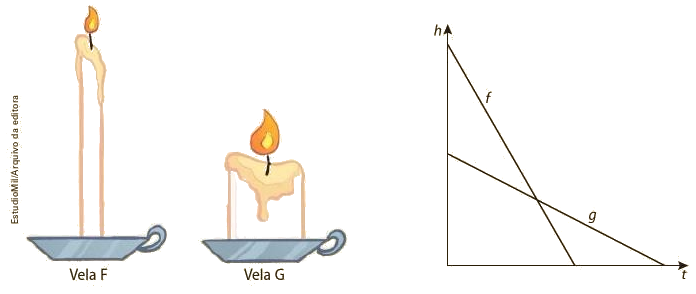 Leia as afirmações abaixo e discuta com o seu grupo se se referem ao gráfico ou não, justificando as respostas.a) A vela F é mais alta que a vela G, porém mais fina e, por essa razão, queima mais rápido.b) A vela G é mais alta que a vela F e queima mais lentamente, muito provavelmente porque é mais grossa.c) Em algum momento as duas velas têm a mesma altura.1. Esboce o gráfico de cada função dada a seguir num mesmo plano cartesiano.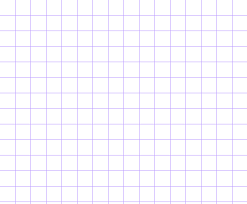 f) O que você observa  nesses gráficos?______________________________________________________________________________________________________________________________________________________________________________________________________________________________a) y = 2x + 3b) y = 2x + 2c) y = 2x - 3d) y = 2x -1e) y = 2x - 2